XX MIĘDZYNARODOWY INTEGRACYJNY TURNIEJ SZACHOWY 18-24 wrzesień 2023 roku1.	ORGANIZATORStowarzyszenie Integracyjne EUROBESKIDYul. Królowej Jadwigi 6, 34-325 Łodygowicebiuro@eurobeskidy.org.plwww.eurobeskidy.org.pl   tel/fax 33 862 31 972.	CEL TURNIEJU-	integracja osób niepełnosprawnych z pełnosprawnymi,-	możliwość podwyższenia kategorii szachowych i zdobycia międzynarodowego rankingu,-	popularyzacja szachów w środowisku osób niepełnosprawnych,-	promocja regionu,- wyłonienie czołowych zawodników na arenie krajowej,-	pogłębienie swojej wiedzy szachowej.3.	TERMIN I MIEJSCE TURNIEJU18 września – 24 września 2023 rokuMiejsce zakwaterowania: Hotel Szyndzielnia, 43-316 Bielsko-Biała, al. Armii Krajowej 2204.	SYSTEM ROZGRYWEKTurniej otwarty na dystansie 9 rund, rozgrywany systemem szwajcarskim.Tempo gry: 90 minut na partię dla zawodnika oraz dodatkowo 30 sekund na każde posunięcie. Gra na zegarach elektronicznych.TURNIEJ JEST WLICZANY DO RANKINGU FIDE.5.	WARUNKI UCZESTNICTWAOpłata za turniej klasyfikowany w rankingu FIDE wynosi:osoba niepełnosprawna – 150 zł (turniej) osoba pełnosprawna – 350 zł (turniej) Zawodnicy bez rankingu FIDE (dotyczy niepełnosprawnych!) dokonują wpłaty powiększonej o 50 zł – tylko za zgodą Organizatora. Zawodnicy pełnosprawni muszą posiadać ranking FIDE.Dodatkowo w dniu przyjazdu zawodnicy uiszczają opłatę organizacyjną w wysokości 40 zł (opłata rejestracyjna do FIDE, opłata klasyfikacyjno-rankingowa, itp.).6.	NAGRODYOrganizator przewiduje nagrody osobno w klasyfikacji dla zawodników niepełnosprawnych oraz dla osób pełnosprawnych co najmniej za miejsca I-VI. Ponadto przewidywane są także nagrody specjalne.Pula nagród gwarantowanych wynosi minimum 10.000 zł, z czego dla zawodników niepełnosprawnych około 7.000 zł i dla zawodników pełnosprawnych około 3.000 zł. Organizator czyni starania o wzrost puli nagród. Ponadto podczas zakończenia będą losowane nagrody pieniężne pośród obecnych, a nienagrodzonych zawodników w ilości minimum 20 NAGRÓD po 200zł. na XX Jubileuszowy Międzynarodowy Integracyjny Turniej Szachowy.Nagrody obowiązkowo należy odbierać podczas dekoracji zwycięzców.Każdy z uczestników otrzyma pamiątkową koszulkę.Zawodnik może otrzymać maksymalnie dwie nagrody, w tym tylko jedną specjalną.7.	ZGŁOSZENIAW zgłoszeniu należy podać: imię i nazwisko, przynależność klubową (lub miejscowość), kategorię szachową, pełną datę urodzenia i obowiązkowo informację czy zawodnik jest niepełnosprawny. (Obowiązuje aktualne orzeczenie o niepełnosprawności) Ilość miejsc ograniczona do 104 (w tym maksymalnie 40 osób pełnosprawnych) – decyduje kolejność zgłoszeń i wpłat na konto Organizatora (w pierwszej kolejności przyjmowane będą osoby ze stopniem niepełnosprawności znacznym i umiarkowanym).Lista osób zakwalifikowanych na turniej publikowana będzie na stronie http://www.chessarbiter.com/turnieje/Rezygnacja z udziału w turnieju, zgłoszona po 8 września powoduje, że wpłata za turniej nie podlega zwrotowi.Warunkiem udziału jest dokonanie wpłaty na konto o numerze:Bank Spółdzielczy w Węgierskiej Górce:71 8131 0005 0014 6421 2000 0050z dopiskiem:- „wpłata własna za udział w turnieju szachowym”,Zawodnicy pełnosprawni wpłacają do dnia 31 lipca 2023 (po tym terminie uruchomiona zostaje lista rezerwowa!!).Zawodnicy niepełnosprawni wpłacają do dnia 16 sierpnia 20238.	UWAGI ORGANIZACYJNEPrzyjazd zawodników w dniu 18 września 2023 roku do godziny 20.00Zawodników niepełnosprawnych obowiązuje odpis lub decyzja o przyznaniu grupy KiZ. Dokument ten należy przesłać pocztą lub e-mailem na adres Organizatora najpóźniej do 08.09.2023 r. Brak orzeczenia skutkować będzie niedopuszczeniem do startu w Turnieju, a wpłacone pieniądze za turniej przechodzą na rzecz Organizatora.Informacje:	Sędzia główny Jacek Matlak – sędzia klasy międzynarodowejtel. 609-945-637 e-mail: jacek_matlak@wp.plBiuro Stowarzyszenia Intrgacyjnego Eurobeskidy tel.33 862 31 97e-mail; sport@eurobeskidy.org.plKoszty organizacji turnieju, ubezpieczenia, zakwaterowania i wyżywienia zawodników pokrywa Organizator.Sprzęt szachowy zabezpiecza Organizator.Z czołowych szachownic będzie prowadzona transmisja partii.Podczas trwania rundy będzie dostępny bezpłatny bufet (herbata, kawa, woda mineralna, itp.).Uczestnicy Turnieju wyrażają zgodę na przetwarzanie danych osobowych przez Stowarzyszenie Integracyjne Eurobeskidy, MSiT, PFRON na potrzeby organizacji zawodów oraz oświadczenie dotyczące COVID -19. Organizator zapewnia środki ochrony zalecane przez Główny Inspektorat Sanitarny.Organizator zastrzega sobie prawo do zmian w niniejszym Komunikacie.PROGRAM (może ulec zmianie)PONIEDZIAŁEK 18.09.2023- godzina 13.00 – 19.30 – przyjazd zawodników i zakwaterowanie- godzina 13.00 – 15.30 – obiad- godzina 18.00 – 20.00 – kolacja- godzina 20.30 – 21.00 – odprawa techniczna- godzina 21.00 – 22.30 – szkolenieWTOREK 19.09.2023- godzina 07.30 – 08.30 – śniadanie- godzina 08.50 – 09.00 – oficjalne otwarcie turnieju- godzina 09.00 – ~13.00 – I runda- godzina 13.00 – 14.30 – obiad- godzina 15.00 – ~19.00 – II runda- godzina 18.00 – 19.30 – kolacja- godzina 20.00 – 22.00 – szkolenieŚRODA 20.09.2023- godzina 07.30 – 08.30 – śniadanie- godzina 09.00 – ~13.00 – III runda- godzina 13.00 – 14.30 – obiad- godzina 15.00 – ~19.00 – IV runda- godzina 18.00 – 19.30 – kolacja- godzina 20.00 – 22.00 – szkolenieCZWARTEK 21.09.2023- godzina 07.30 – 08.30 – śniadanie- godzina 09.00 – ~12.00 – czas wolny - godzina 13.00 – 14.30 – obiad- godzina 15.00 – ~19.00 – V runda- godzina 18.00 – 19.30 – kolacja- godzina 20.00 – 22.00 – szkoleniePIĄTEK 22.09.2023- godzina 07.30 – 08.30 – śniadanie- godzina 09.00 – ~13.00 – VI runda- godzina 13.00 – 14.30 – obiad- godzina 15.00 – ~19.00 – VII runda- godzina 18.00 – 19.30 – kolacja- godzina 20.00 – 22.00 – szkolenieSOBOTA 23.09.2023- godzina 07.30 – 08.30 – śniadanie- godzina 09.00 – ~13.00 – VIII runda- godzina 13.00 – 14.30 – obiad- godzina 15.00 – ~18.00 – czas wolny- godzina 19.00 – uroczysta kolacjaNIEDZIELA 24.09.2023- godzina 07.30 – 08.30 – śniadanie- godzina 09.00 – ~13.00 – IX runda- godzina 12.30 – 13.30 – obiad- godzina 14.00 – oficjalne zakończenie turnieju – rozdanie nagródOrganizator życzy uczestnikom Turnieju sportowej rywalizacji oraz miłych wrażeń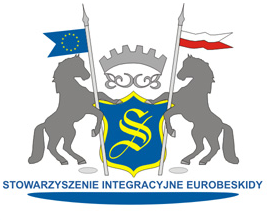 